ศึกษาดูงานการประเมินโรงเรียนพระราชทานระดับปฐมวัยณ โรงเรียนอนุบาลตราดวันที่  22  มกราคม  พ.ศ. 2561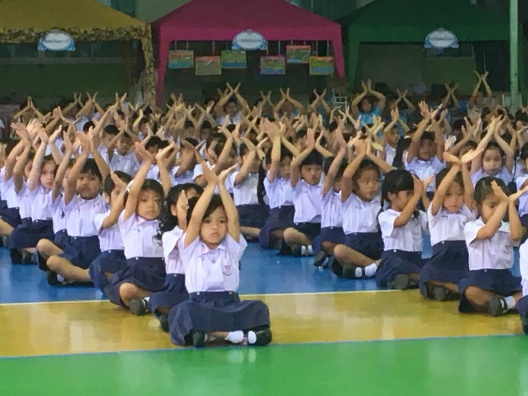 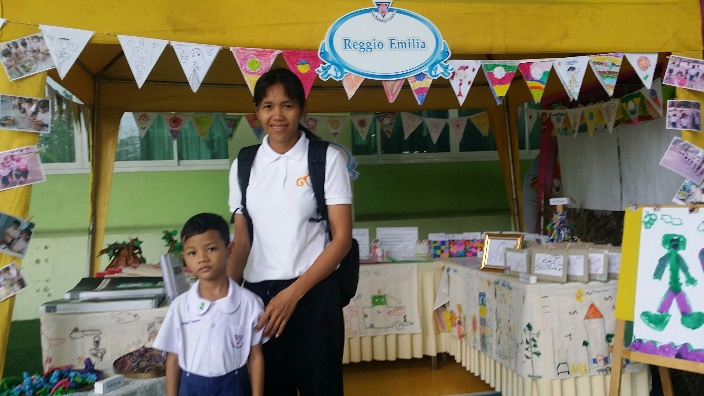 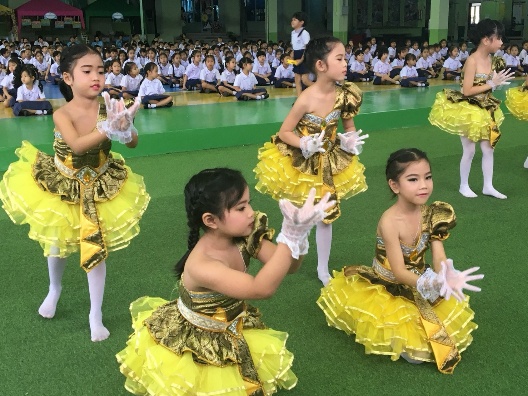 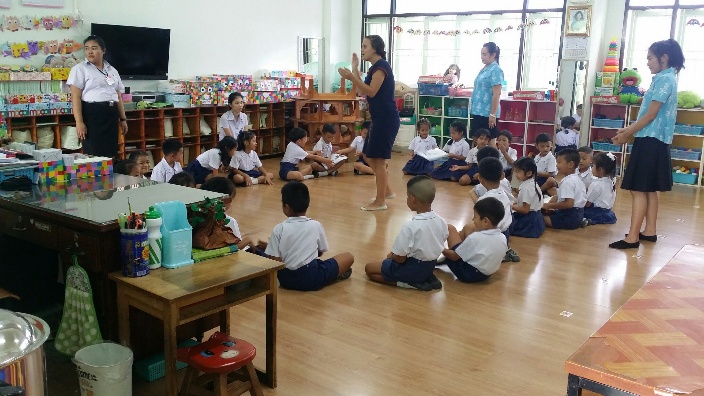 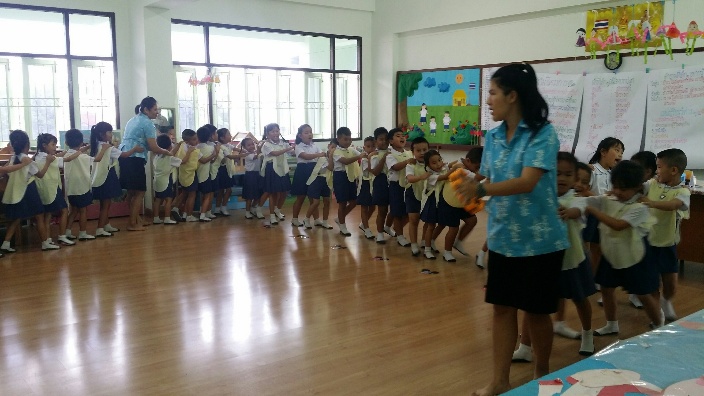 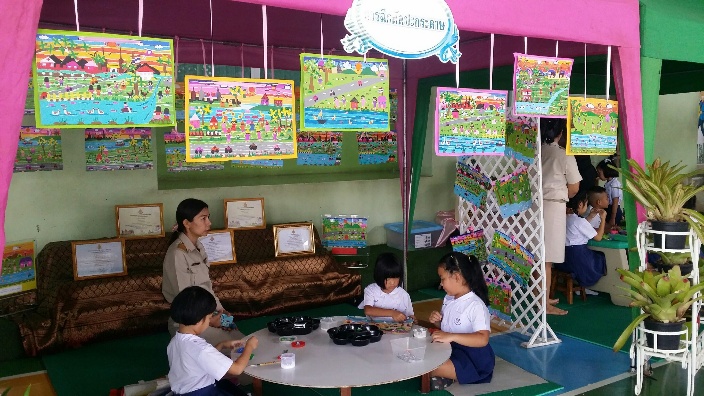 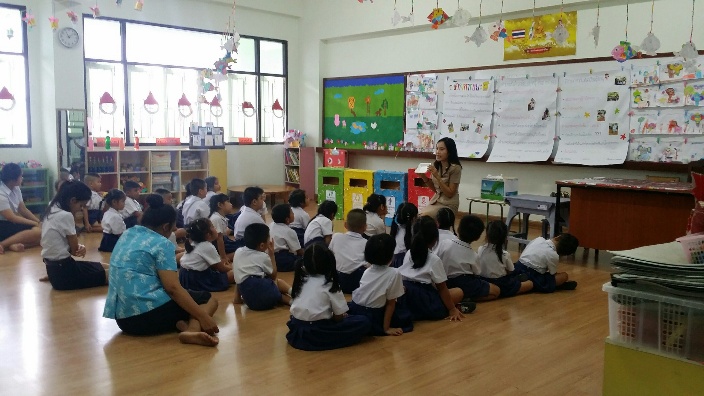 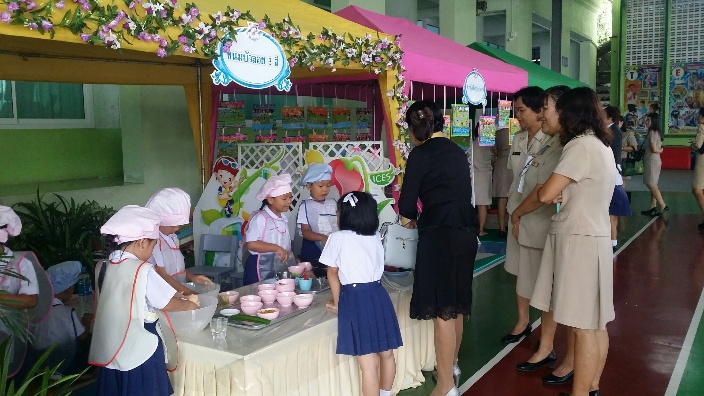 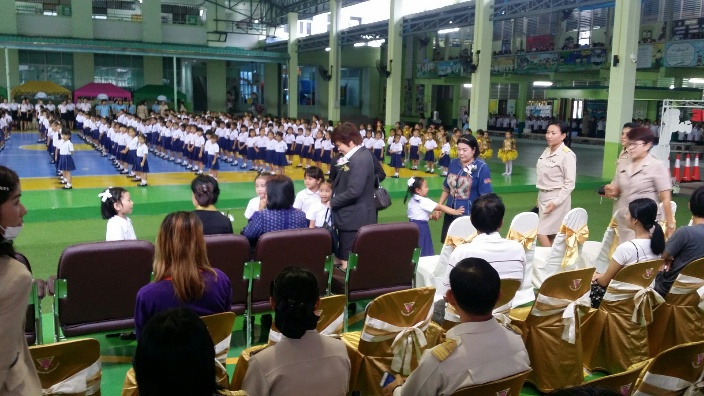 